 Formulaire d’opposition à une étude clinique 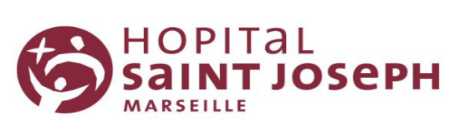 Opposition générale Opposition à une étude : Date et signature du demandeur :	À 	Le : 	Signature : Je m’oppose pour moi-mêmeJe m’oppose pour moi-mêmeJe m’oppose pour moi-mêmeJe m’oppose pour moi-mêmeJe m’oppose pour moi-mêmeJe m’oppose pour moi-mêmeJe m’oppose pour moi-mêmeJe m’oppose pour moi-mêmeJe m’oppose pour moi-mêmeJe m’oppose pour moi-mêmeJe m’oppose pour moi-mêmeJe m’oppose pour moi-mêmeJe m’oppose pour moi-mêmeNom de naissance :Nom de naissance :Nom de naissance :Nom de naissance :Nom de naissance :Nom de naissance :Nom usuel :Nom usuel :Nom usuel :Nom usuel :Prénom : Prénom : Prénom : Prénom : Prénom : Prénom : Prénom : Prénom : Prénom : Prénom : Prénom : Prénom : Prénom : Date de naissance :Date de naissance :Date de naissance :Date de naissance :Date de naissance :Date de naissance :Sexe :Sexe : féminin   masculin féminin   masculin féminin   masculinAdresse:Adresse:Adresse:Téléphone :Téléphone :Téléphone :Téléphone :Mail :Mail :Commentaire :  Commentaire :  Commentaire :  Commentaire :  Commentaire :  OUOUOUOUOUOUOUOUOUOUOUOUOUJe m’oppose au nom d’un tiers (enfant mineur, ayant droit)Je m’oppose au nom d’un tiers (enfant mineur, ayant droit)Je m’oppose au nom d’un tiers (enfant mineur, ayant droit)Je m’oppose au nom d’un tiers (enfant mineur, ayant droit)Je m’oppose au nom d’un tiers (enfant mineur, ayant droit)Je m’oppose au nom d’un tiers (enfant mineur, ayant droit)Je m’oppose au nom d’un tiers (enfant mineur, ayant droit)Je m’oppose au nom d’un tiers (enfant mineur, ayant droit)Je m’oppose au nom d’un tiers (enfant mineur, ayant droit)Je m’oppose au nom d’un tiers (enfant mineur, ayant droit)Je m’oppose au nom d’un tiers (enfant mineur, ayant droit)Je m’oppose au nom d’un tiers (enfant mineur, ayant droit)Je m’oppose au nom d’un tiers (enfant mineur, ayant droit)Demandeur :Demandeur :Demandeur :Demandeur :Demandeur :Demandeur :Demandeur :Demandeur :Demandeur :Demandeur :Demandeur :Demandeur :Demandeur :Nom de naissance :Nom de naissance :Nom de naissance :Nom de naissance :Nom de naissance :Nom de naissance :Nom usuel :Nom usuel :Nom usuel :Prénom : Prénom : Prénom : Prénom : Prénom : Prénom : Prénom : Prénom : Prénom : Prénom : Prénom : Prénom : Prénom : Adresse:Adresse:Adresse:Téléphone :Téléphone :Téléphone :Téléphone :Mail :Personne concernée par l’étude :  Personne concernée par l’étude :  Personne concernée par l’étude :  Personne concernée par l’étude :  Personne concernée par l’étude :  Personne concernée par l’étude :  Personne concernée par l’étude :  Personne concernée par l’étude :  Personne concernée par l’étude :  Personne concernée par l’étude :  Personne concernée par l’étude :  Personne concernée par l’étude :  Personne concernée par l’étude :  Lien avec le demandeur:Lien avec le demandeur:Lien avec le demandeur:Lien avec le demandeur:Lien avec le demandeur:Lien avec le demandeur:Lien avec le demandeur:Nom de naissance :Nom de naissance :Nom de naissance :Nom de naissance :Nom de naissance :Nom de naissance :Nom usuel :Nom usuel :Nom usuel :Prénom : Prénom : Prénom : Prénom : Prénom : Prénom : Prénom : Prénom : Prénom : Prénom : Prénom : Prénom : Prénom : Date de naissance :Date de naissance :Date de naissance :Date de naissance :Date de naissance :Date de naissance :Sexe :Sexe : féminin   masculin   féminin   masculin  Commentaire :  Commentaire :  Commentaire :  Commentaire :  Commentaire :  Commentaire :  